Club Support 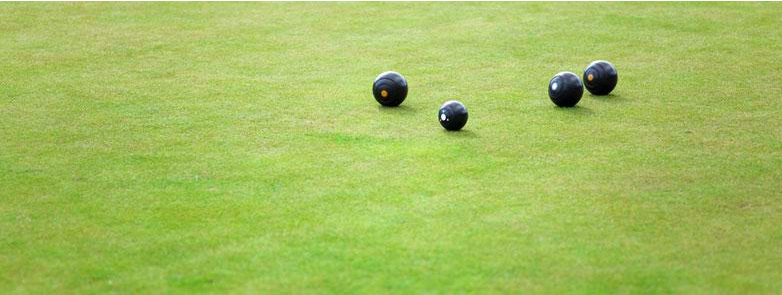 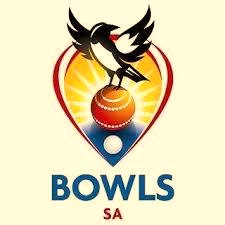 Facebook GuideThis guide acts as a resource for bowls clubs on how to use Facebook and how to tailor their Facebook use to increase their awareness within their particular community.If you are reading this and have never used Facebook before, feel free to begin reading from the basic level – this will give an insight in how to post on Facebook, choose a profile picture and lead you through things that are specific for starting to administer your club’s page.If you’ve had some experience with Facebook previously, but have not yet managed a page or an organisation’s account on Facebook, start at the basic level too. This will help create your club’s webpage and teach skills such as sharing information from State and Territory Bowls Associations and Bowls Australia, customizing your Facebook page to suit your club and also how to give access to administrators and editors of your club’s page.If your Facebook skills are more advanced and you have managed a page previously, visit the advanced section of this guide to learn how to advertise your club as well as setting your Facebook up to promote your club’s event.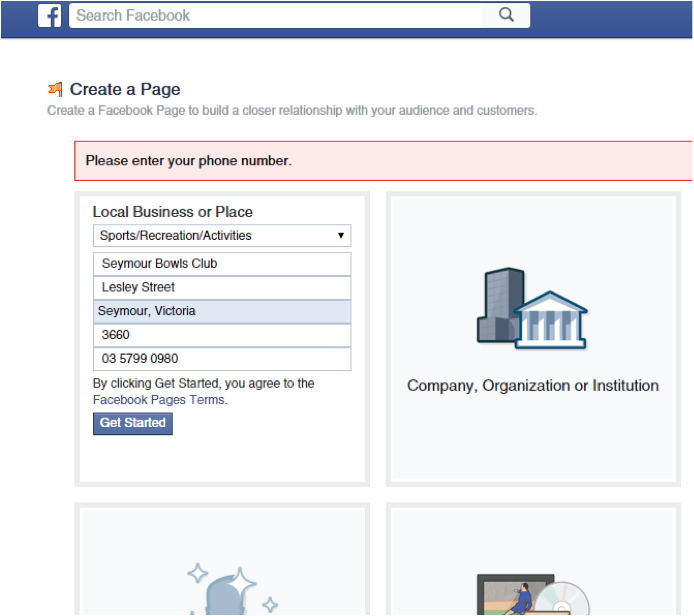 Introductory Level – Facebook   How to select a pagecategory?• Begin by clicking on the top right dropdown arrow and create a page• Select your page category by clickingon “local business or place” (like thepicture above)• Then add your details in as per thepicture aboveIMPORTANT – Make sure, if creating aclub Facebook page, that you see thepicture above. Many clubs mistakenlyset their Facebook up as a ‘person’when they should be setting up theirFacebook as a ‘page’.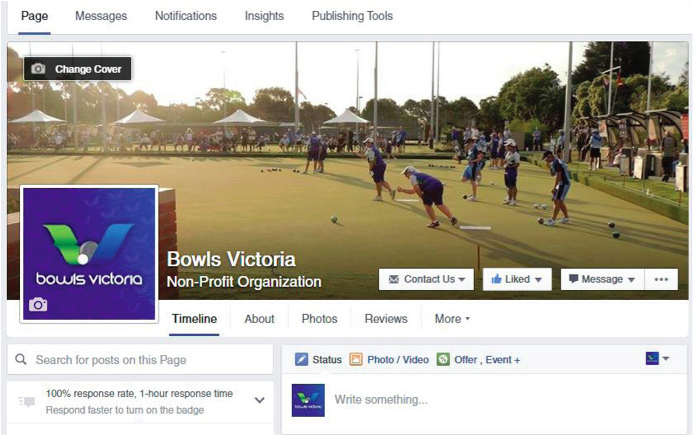 How to choose a profilepicture? (Using a logo) & Howto choose a cover photo?Click on the Camera icon (in front ofbackground) to change cover photo– this will be a blank photo when youbegin your page• Click update profile picture in orderto change your profile picture (youwill need to hover your mouse overthe profile picture to get this option)– it’s the camera icon near the Bowls SA logo in this example (this willalso be blank)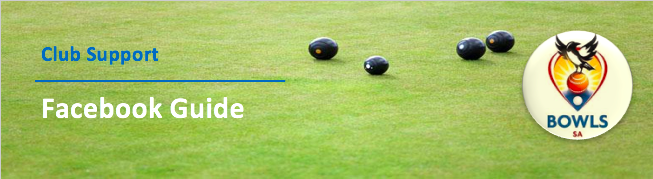 Adding a description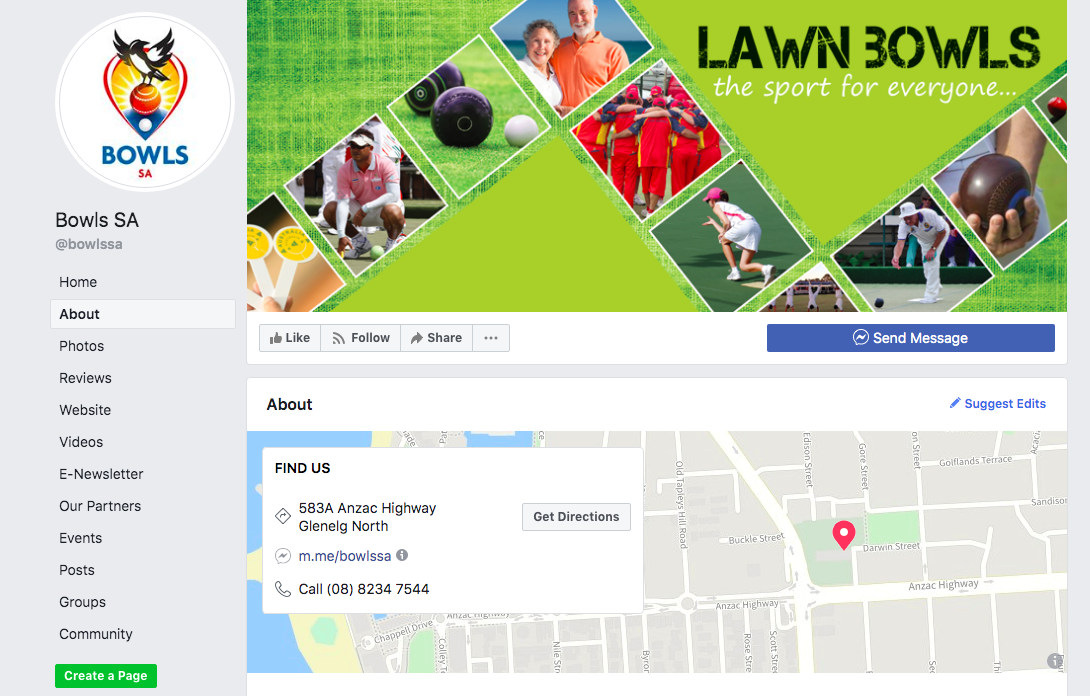 & website?This can be done at the very beginning.         When people look at your Facebookpage, they will be able to see a map ofwhere you are located, with address/phone number/opening hours andwebsite in the about section.• This can be added by simply filling inthe prompted information (Facebookwill prompt you)• It is important to know that if you replyquickly to messages, Facebookrewards you by showing on your pagethat you reply to your members “withina few hours” - (In other words, thatyour club has good customer serviceetc.)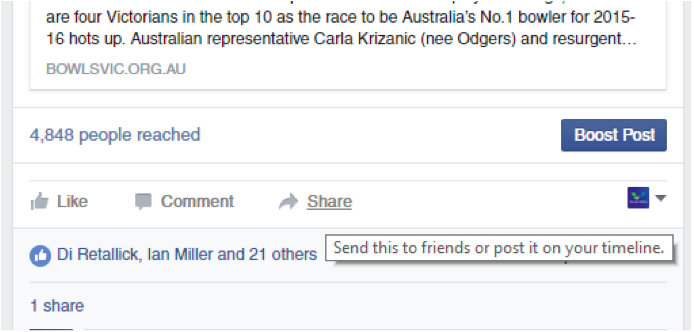 Sharing Information:• To share a piece of information onFacebook with your members, clickshare on any post you see to send itstraight to your Facebook page• Once you click share, hit the “share...”button and then share the informationas your club, to your club’s page• This could be anything from BowlsSA, Bowls Australia or localnews outlets that are relevant to your  Bowling club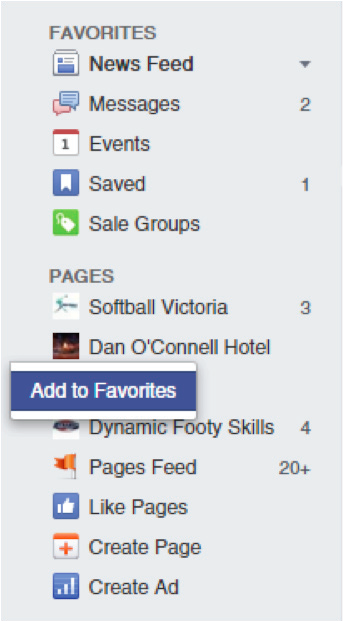 Adding your club to yourfavourites:• Adding your club’s page to yourfavorites makes it easily accessibleto find your club’s page on your ownpersonal Facebook. You can do thisby entering your managed pages onthe left hand side and clicking on thelittle circle to the left of the page, thenyou’re able to click ‘add to favourites’Inviting your friends to like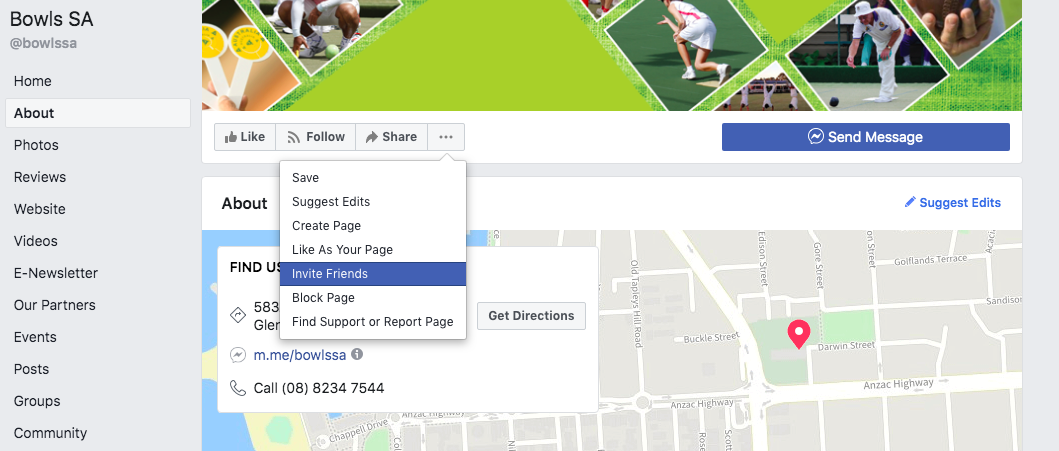 the page• To invite your personal friends to yourclub’s Facebook page, simply clickon invite friends (it’s on the drop downmenu with the three dots as you seebelow)• As discussed in other areas of thisdocument, you should invite asmany people who you think would beinterested in your club, and then get    those friends to invite their friends!Creating Call to Action Button• This button can either be a video, shopor contact button for your Facebookviewers to further get in touch withthe club and to find out some moreinformation. (Eg: Your point of call to          connect with you club)• The previous picture shows a BowlsSA call to action button which is a‘contact us’ button. By clicking on thisbutton, a visitor to the page can bedirected to a page that connects themto Bowls SA – you can do thesame with your club!Uploading Photos, PhotoAlbums & videos on your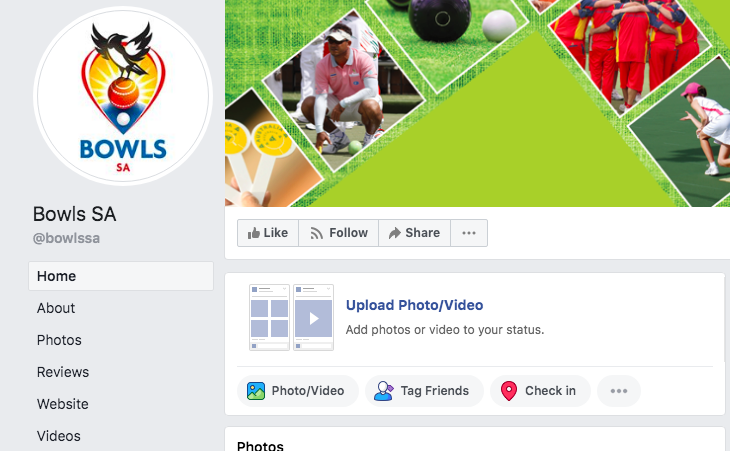 Facebook page:• To add a photo or video, click on thephoto/video tab next to ‘status’• If you want to, Add the location whenyou upload your photo or video tofurther promote your club• If looking to view the photos on yourpage, click the Photos tab on the            home page to see your photos (it’shalfway down on the left)• As you can see below, there’s anoption to upload photo albums andslideshows too!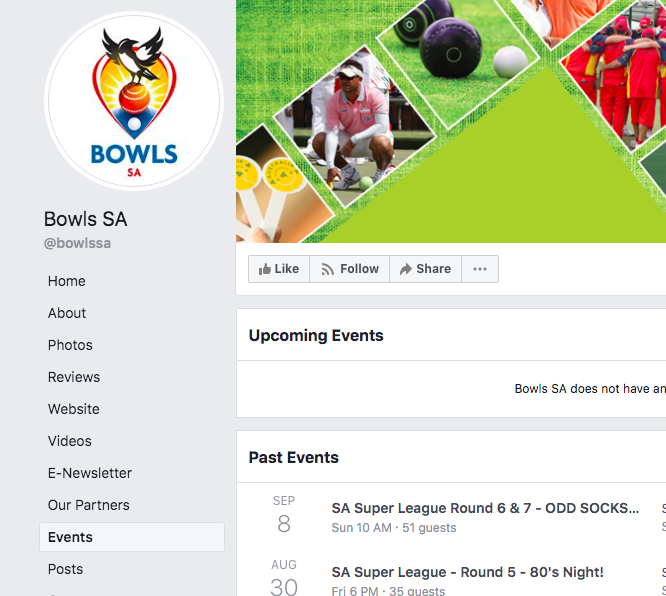 Creating an event (eg: JackAttack)Whether it’s a club function, a newJack Attack program or PennantCompetitions, you should do your bestas a club Facebook administrator tohighlight all events to your Facebookcommunity.To begin this process, go to your Clubpage and click the “Offer, Event” sectionthat you see below, then click event.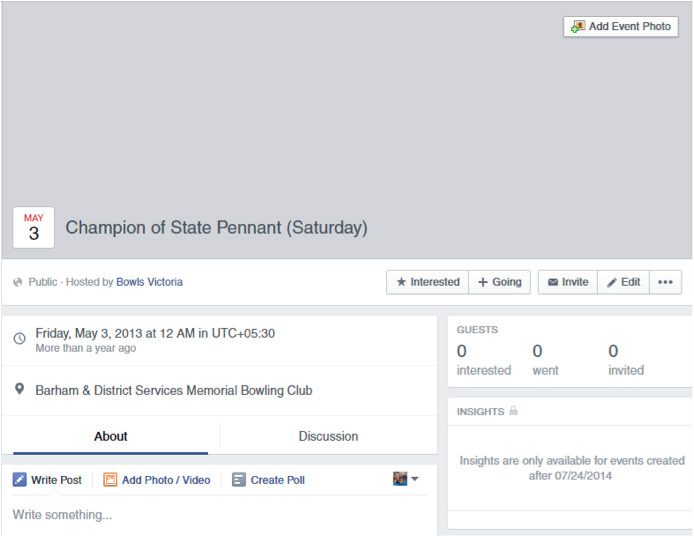 After this, you’ll be able to fill in thedetails of your event (see below). Thisinvolves adding dates, times, photos,descriptions and links to your event.Additionally, you’ll be able to invitepeople to the event and promote itthrough your personal Facebook pageas well as your club’s Facebook page.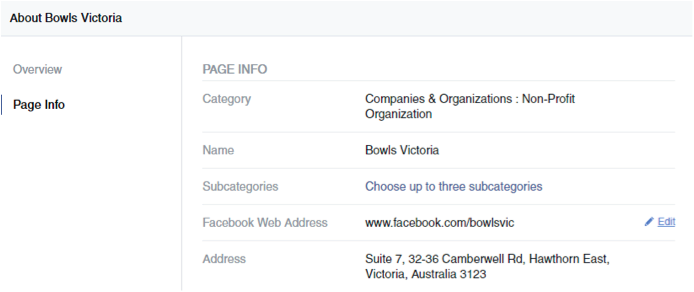 Custom Web AddressIt’s important to customize yourFacebook address so it’s easier forpeople to read and find your club. Thiswould help on all promotional material,brochures and flyers that your clubsends out to members. For example,Bowls SA’s Facebook page can be reached at: www.facebook.com/bowlsSA.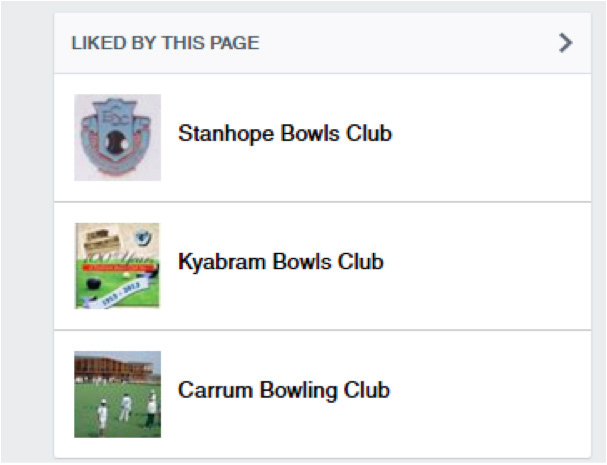 Interacting with LocalCommunity GroupsMore of this will be discussed in theadvanced level, but there are manyways that a Facebook page canconnect with local community groupsaround your bowls club. Some of theseways include your page ‘liking’ thegroups around the area eg: SeymourBowling Club Facebook page ‘liking’the Seymour Telegraph NewspaperFacebook page.Additionally, as your club Facebookadministrator, you are able to ‘tag’accounts and direct a particularFacebook page to your post byadvertising to them. It’s through aclick of a button and doesn’t cost theclub a cent! As mentioned, this willbe explained in further detail in theadvanced section.Adding Admins/Editors of your club’s pageDifference between Editors and Admins• Admins: Admins can manage all aspects of your club’s Facebook Page including sending messages andpublishing as the Page, creating ads, seeing which admin created a post or comment, viewing insights andassigning various Facebook Page roles. (The Facebook Page Manager)• Editors: Editors can edit the Page, send messages and publish as the Page, create ads, see which admin createda post or comment, and view insights. (The Facebook Page Coordinator)• Only admins can manage your club’s Facebook page roles and who has access to your Club’s Facebook PageNOTE: It’s recommended that a Club Facebook page should have 3 administrators.• One being someone with committee authority at the club,• One being someone involved with the grassroots/development/pennant competition and;• One who has access to the committee, or is responsible for club communications officer (CCO).Advanced Level - Facebook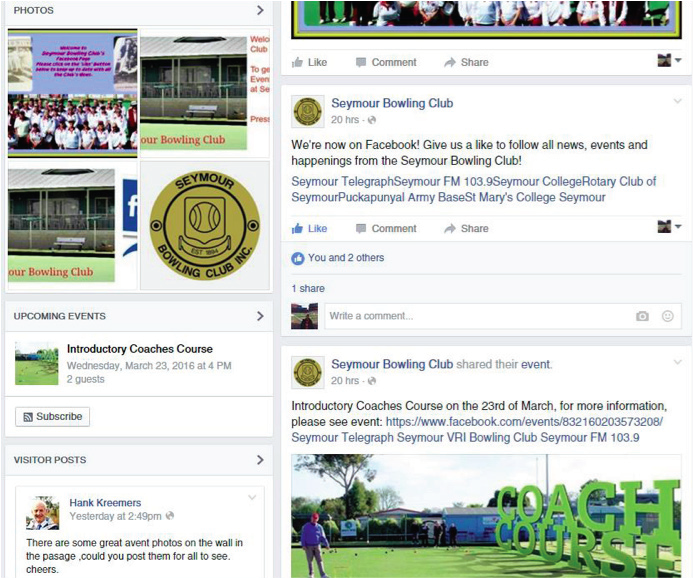 Tagging AccountsA really important way of engagingpeople around your community onFacebook is to tag them in upcomingevents or posts where they need to seethe information.To tag an account simply type the ‘@’symbol before typing the name of theorganization. If you are successful intagging an account, the name of theorganization that you have tagged willturn blue. In the below example, Seymour BowlingClub has used the tagging method toshow that they are now on Facebook.As you can see, they have tagged theSeymour Telegraph (Local Newspaper)and St.Mary’s College Seymour (LocalSchool in the area).In the other example, they have letSeymour VRI Bowling Club (Another Clubin the area) know that Seymour is runningan Introductory coaching course on the23rd of March by tagging them in theirevent post.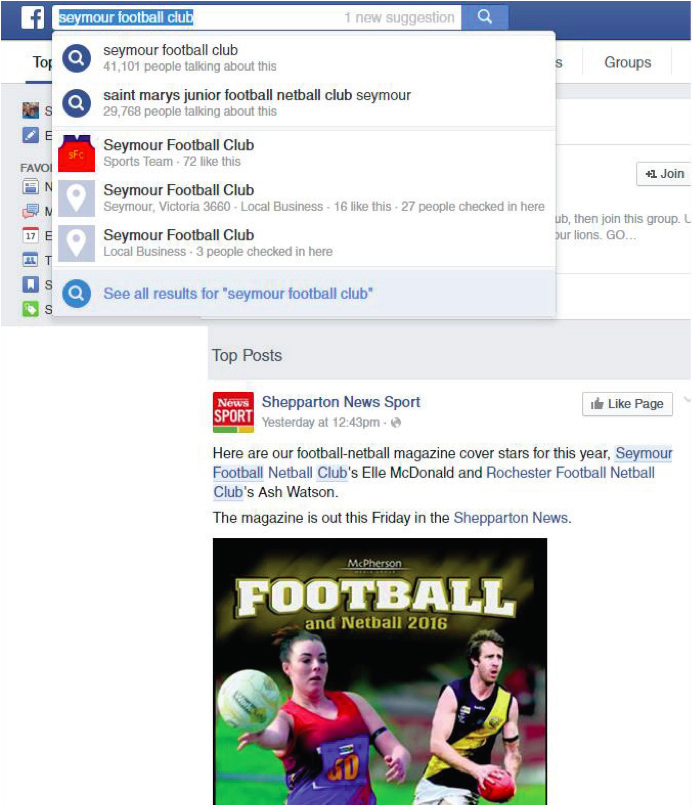 This is a great way to engage communitygroups but also sponsors. Sponsors whomight see this information and share itacross to their Facebook followers.But how do you know if the particularsponsor or group is on Facebook?Good question.If we take Seymour Bowling Club forexample, and they wanted to connectwith the local football club.They would simply head to the search baron Facebook and type “Seymour FootballClub” in (like shown right).Notice in this example right that SeymourFootball Club has been typed and thereare multiple options. To find the rightoption, click the bottom section that says“See all results for Seymour football club”.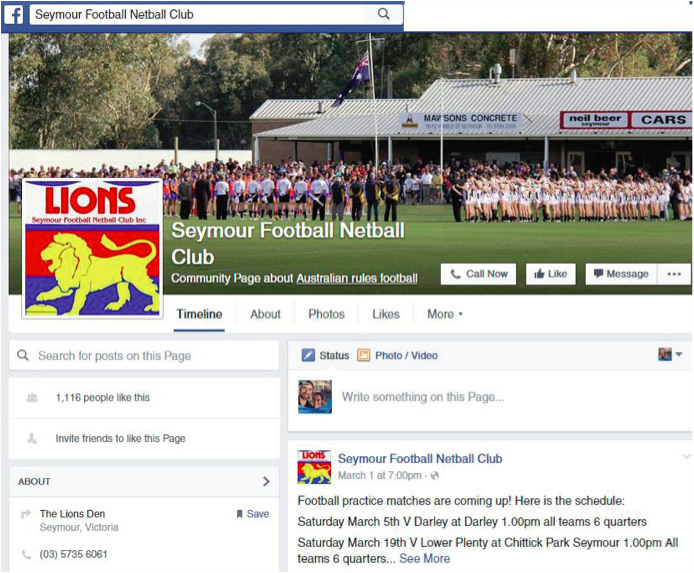 For this example, After doing this,Seymour would find the correct page.The local Shepparton News pops up,posting about the Seymour FootballNetball Club (written in blue). Eg:Tagged.Click on this link and it gives you thispage:The picture shown here has the SeymourFootball Netball club logo, peopleinteracting with the post, people likingthe page and updated information – thisis when you know you have tagged theright page.After tagging them, then Facebook willknow for next time and this process willbecome much easier!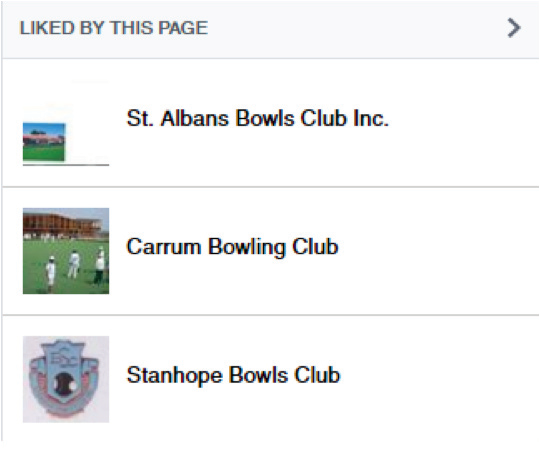 Liking Pages as Your Club:As you go into your personal Facebook,head to the top right hand side of thepage. You will find a drop down menuwhere it says you can use Facebook as(your club’s page).Using Facebook as your club is animportant factor when connecting withlocal clubs, groups and other bowlingclubs.When you are using Facebook asyour club, go in and ‘like’ all your localsponsors and groups that support yourclub. The reason you do this is to notonly help your members increase theircommunity, but as you can see in thebelow picture, you are able to showcasethese groups on your Club’s page too.Adding Sponsors to the pageAs part of sponsorship packages, mentioning a brand or group a certain amount of times on Facebook each monthcould be an extra element to a sponsorship deal. Remember you’re your members and the wider community who likeyour page can see what you post, which means your club now has the advantage to highlight your sponsors usingyour Facebook Page.AnalyticsAs a club, the insights tab on your Facebook page will soon become your best friend. As the below picture shows, inthe sub menu you are able to see:• How many likes (followers) on Facebook that your club has accumulated in a certain period of time• How many people your club has reached on Facebook in a given post• How many Video Views you’ve received from a certain post• & from the people who have liked your page:• What area they have come from?• % of people liking your club’s page that are male/female, how many are in a certain age bracket• Even the amount of people that have reached your Facebook page by coming off your club’s website!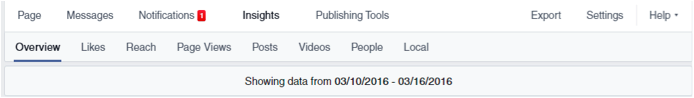 What to do for major events?• Design a cover photo to highlight the particular event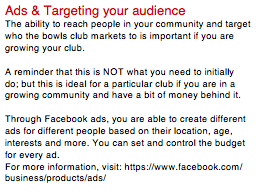 • Highlight the event on your page by copying andpasting the URL (website address of the event)• Promote through word of mouth that there is aFacebook event, get more people to join• Invite all people that like your page by sending them aFacebook message and then invite more people fromthe local community• After that, get those people to invite their friends!Example: • As a simple guideline, highlight the event once onFacebook 4 weeks out, once with three weeks to goand when there is two weeks to go – have four posts inthe lead up to the event• Tagging various Facebook accounts that relate to localnews and involve local club Facebook Pages• If it’s your club’s biggest event on the calendar, spenda couple of $ on advertising it through Facebook. Youcan spend this money targeting people around yourarea and even tailor to certain demographicsFrequently Asked Questions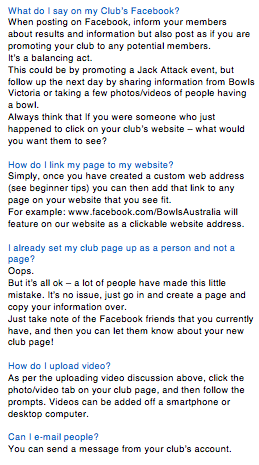 Is it free to Use?Yes, it’s free and does not cost your club anything.How safe is my Facebook page?Extremely. Just remember to limit password accessto your personal Facebook and only limit access toyour club’s page to key people in the club (2-3 asrecommended by BV).Do you need any special training?No special training. Follow the guide that Facebookgives you & follow the guide that we’ve given you,couple these two things with our top tips for usingFacebook and you will be fine!Can I use Facebook on My Phone or Tablet?Of course! Simply download the Facebook ‘app’ fromthe app store – use this link to get you started: https://itunes.apple.com/au/app/facebook/id284882215?mt=8Can more than 1 person use Facebook?Yes, this means that you are able to give access tomultiple people involved in your club. (But not toomany!!)How does it help my club?Facebook:• Promotes your club to your local community• Assists in promoting great achievements within yourclub• Updates club information to members• Let’s your club promote its sponsors and partners• Creates upcoming events that you can share with yourmembers• Gives an extra platform for members to communicatewith one anotherHow do I connect to existing club members?Easy. Invite 5 people to the page that are involved withyour club, then ask those 5 people to invite 5 others. Allof a sudden you might have 50 people connected toyour page!Additionally, post flyers around the club and let peopleknow that you are on Facebook.How do I connect to non-club members?Simply tell people around the club to invite their friends.Invite them to an event through your Facebook page, orthrough word of mouth. Also continue tagging groupsaround the community or sporting clubs. You neverknow who will see your information and sign-up as aresult!How do I add people as friends?There are 3 dots on the right hand side of your page, hitthat button and press invite friends, then you’re able to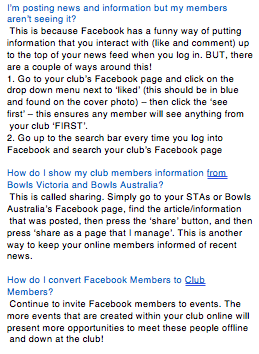 invite as many people as you want.It’s great to get everyone inviting their friends, as manypeople will be friends with different people from the clubon Facebook!How often should I write a post?You should aim to post every couple of days on yourpage, but no more than 2-3 times per day.How should I filter out inappropriate content?If someone has made an inappropriate comment, hoverthe mouse to the top right hand side of the comment,there should be an X button. Pressing this will delete thecomment from the page. If there are repeat offendersposting inappropriate comments, there is a button toblock certain people from your page, this is located inthe page settings tab.Who should have access to the club Facebook page?Approximately 2-3 people at the club, it’s advised thatone of these people helps out at a competition level atyour club (or is playing), one is involved at board level,and one person who is responsible for communications.If you are a smaller club, have a small amount of peoplein charge, if you are a larger club, have 6-8 peopleinvolved.But the key to having multiple people on the one pageis to communicate with each other! A large amount ofinformation can get lost in translation if you are postingfrequently on your page!How do I create and promote an event?Creating an event involves going to the events tab andclicking create an event. After this, you’ll be able to fillout information about your event. After this, head up tothe top to the website address, right click and presscopy link. Then you are able to post this website addresson your Facebook page (where it says post) as manytimes as you like!How do I log onto my Club Facebook?If you are granted access to an admin or editor position for your club, you will automatically have access everytime you log into your personal Facebook account. Touse Facebook as your club, head to the top right dropdown menu on Facebook, then click on your club.Alternatively, if you have selected your club’s page as afavourite – then it will be on the left hand side when youstart using Facebook.How to use Facebook on your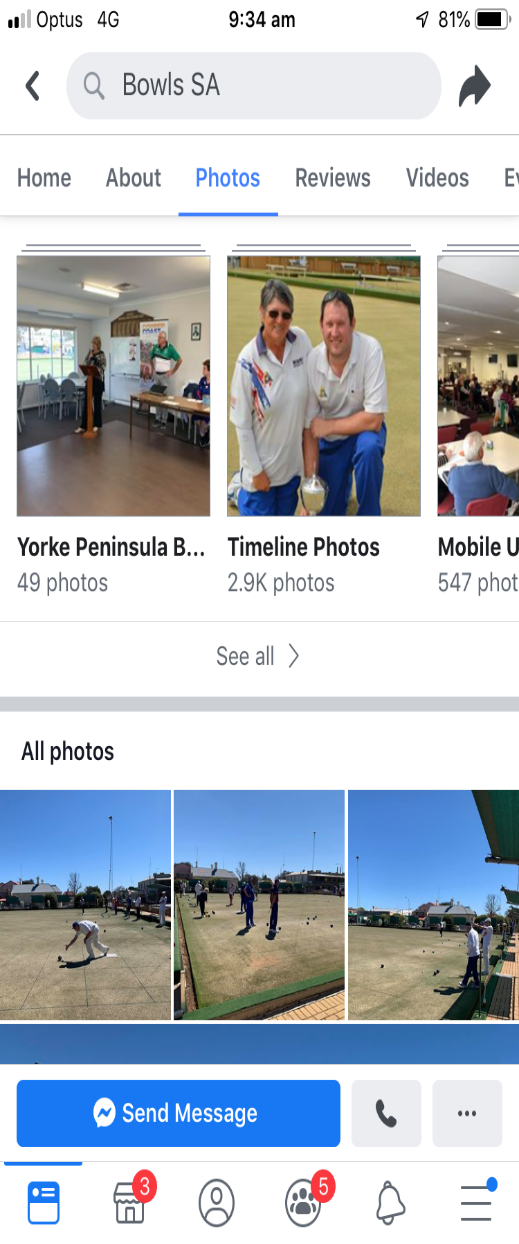 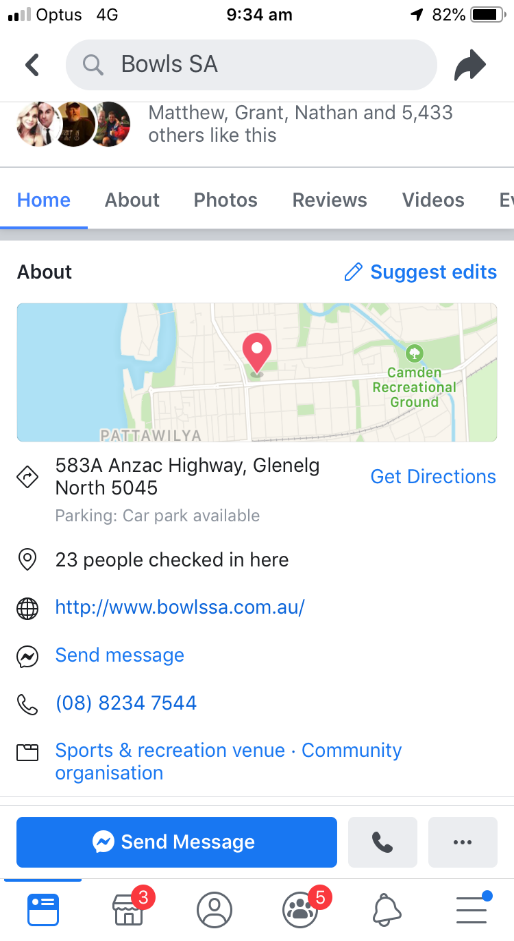 mobile or tabletUsing your smartphone or tablet issimilar to your desktop version ofFacebook in posting updates, addingphotos and events. However, theseareas might be switched around a littlebit compared to what you are used to.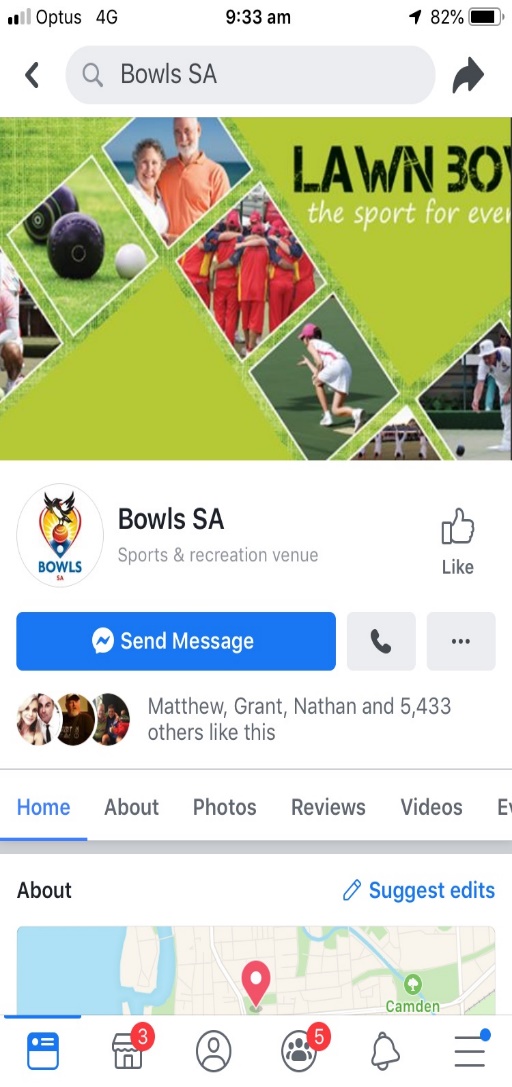 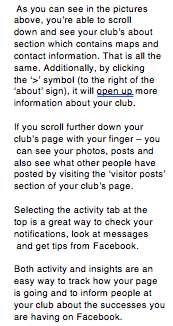 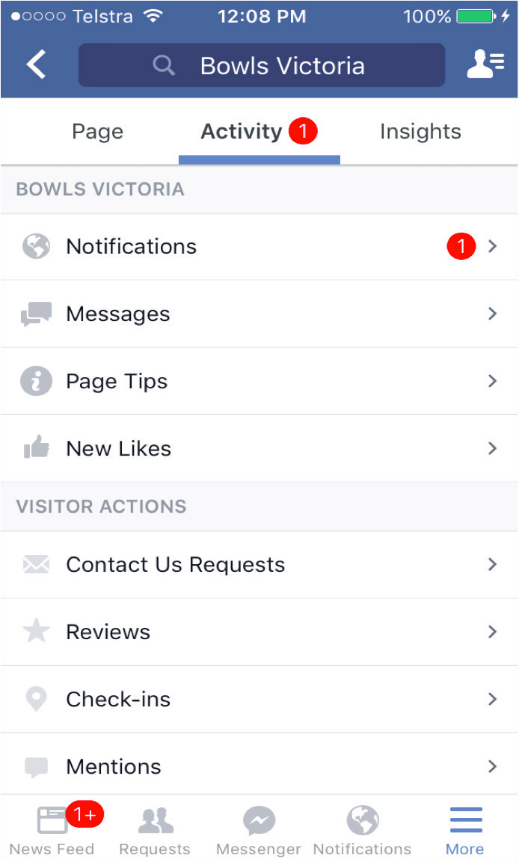 The above picture is what you shouldexpect when looking at your Club’sFacebook page on the mobile version ofFacebook. As you can see, the optionsto post, add a photo, promote your pageand check your notifications are not toodifficult to find at all. To find your page,all you have to do is head to the “more”button at the bottom right of your screen.It’s the same as if using the computerversion of Facebook, click the cameraon your profile picture to change yourprofile picture, or if changing your coverphoto up the top, click the cover photoand select upload photo.If you want to change settings on yourFacebook page via your mobile, simply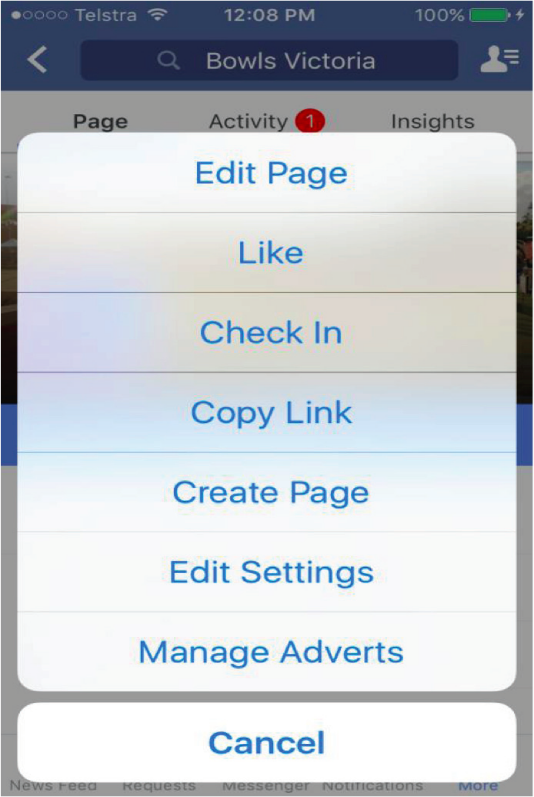 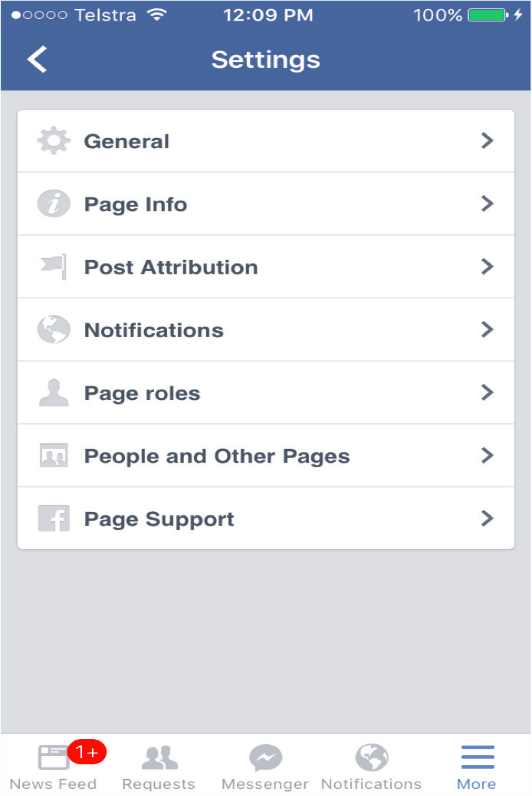 click the ‘more’ button on the homepage.From this point, you’ll be able to clickand edit your settings and changeanything that you would normally be ableto from the desktop version of Facebook.https://itunes.apple.com/au/app/facebook/id284882215?mt=8Attached is the link to the FacebookApp, where the above mobilescreenshots are from. The FacebookApp is easy to use and log in, just likethe desktop computer version.